FHS Band Boosters Meeting – Monday, April 11, 2016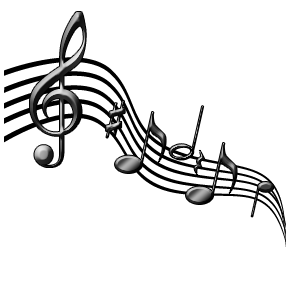 Meeting Opened by Ji-Hyun Ahn  at: 7:07pmPresident’s Report: Susan BeanThanks given to Kate Lemeiux, Laurie Graves and Carolyn Ublehart  for working on organizing the choir closet today. Charms has iron-on tags available for uniforms to keep track of them. Volunteers need to be gathered to continue to work on uniform organization/cleaning.Linda & Melanie collected $22,000 in fundraising this year. They are retiring, so we’ll need to recruit for replacements -- Sign-up-Genius will be used for this (Susan).Marching Band Camp needs to be planned – volunteers needed (Dana Van Syke will be organizing).Treasurer’s Report:  David Whitaker Closing out Winter Guard & Drumline seasons. Surplus funds in Drumline will be credited to student accounts. Winter Guard stayed on track w/ budget. Trying to close out fiscal year & establish new accounts for next year. New electronic payment process is being promoted to new & current band families – this will make payment process easier for all.
VP Operations Report: Ji-Hyun AhnChristine Balog  is working on Spring Arts Festival (May 14, 11:30am-2pm) details being finalized. Waiting for definite timeline from fine arts chair & Mr. Fulton. Light snacks will be sold.Jazz Cabaret volunteers being coordinated via Sign Up Genius. Need to print some posters (Mr. Galway/Linda). Boosters donation box to be displayed.Drumline banquet next week volunteers being collected via Sign Up Genius.Food Fight sign-up still going on.Kate Lemeiux is coordinating the Band banquet (Sundae Bar) on May 31st & Sign Up Genius will be utilized for obtaining volunteers to bring toppings. Kate will be checking w/ Dairy Queen for donations. Band leadership to run games.Drumline leaves Wed. for OH.Shannon Dingus is working on spirit wear – May 18th @ parent meet & greet – parent volunteer tables.VP Logistics Report:  Mark ScheyderTruck all arranged for tomorrow’s exhibition (Keith Edwards) & to Ohio (Drumline trip)Truck leased to Boosters group, so no specific person needs to pick it up.VP Guard Report:  Lisa WoodSurvived Dayton, good run, no semi finals, but all in all, great experience & exposure to Color Guard world. Performing tomorrow & 4/25 at pep rally. Banquet 4/19 @ Dulles Multi Purpose Center.Will try to sell uniforms & easels (props)Mr. Galway acknowledged that Lisa did an amazing job organizing the Dayton trip.Band Director Report: Mr. GalwayDrumline going to Dayton Thurs. morningCluster Concert Wed., @6:30pm 4/13 in gym – 5th graders, middle schoolers & high schoolers. Mr. Galway requested that we feed the kids pizza – request granted ($150-ish). T-shirts to be distributed to kids in band classes Tues. & Wed.Musical April 28-May 1stBusy May: 	Jazz Cabaret on May 13th	Spring Arts Festival May 14th	Spring Concert May 17th	May 15th Food FightWhole band will NOT be participating in graduation (June 14th 7pm) – Ms. Nelson will conduct the orchestra &  some additional brass & woodwinds as requestedPurchase requests: 	Microphone that attaches to I-pad/phone to record the kids in class & get a quality, accurate 	recording of what they sound like, post on Google classroom to get feedback ($229)	Digital keyboard for tuning & metronome for rehearsals – chord tuning, intonation, being used 	more frequently by band directors to help kids w/ their musical ears ($1500)	Music theory class set materials to use for in-class instruction (worksheets, etc.) will help them 	learn better mechanics of music theory ($460) Question was raised – Can county pay for some of these requests? $2000 is amount that is received from county – that barely covers music for one concert.Meeting closed by Susan Bean at: 7:49pm		Next Meeting Date:  Monday, May 9, 2016       Action Items (in RED): Susan Bean: Recruit for fundraising positionsMr. Galway/Linda Whitaker: Print posters for Jazz Cabaret Kate Lemieux: Checking w/ Dairy Queen re: Band Banquet donations (ice cream)Shannon Dingus: Working on spirit wearAttendees:Ji-Hyun AhnLisa WoodSusan BeanJoel GalwayMark ScheyderDavid WhitakerLinda WhitakerShannon DingusLaurie GravesCarolyn UblehartKate LemieuxAndrea ArveleoChristina DanfordImportant Dates:        Jazz Cabaret on May 13th	Spring Arts Festival May 14th       Food Fight May 15th 	Spring Concert May 17thNext Meeting: May 9th